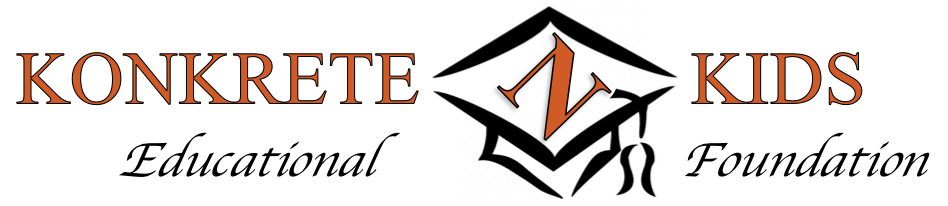 You are Cordially Invitedto the 2020Celebrationof theNorthampton Area Konkrete Kids Educational FoundationDistinguished Alumni Wall of Honor Inductees	     	Mr. Daryl G. Amey			Class of 1962		Dr. Edgar J. Balliet III			Class of 1968		Dr. Linda D. Koch				Class of 1965		Mr. Leo Livengood			Class of 1957		Mr. John M. Mauser			Class of 1965		Mr. Lawrence Oberly, Jr.			Class of 1963August 30, 20205:30 – 6:30 p.m. – VIP Reception7:00 p.m. – Dinner, Recognition Program, AuctionWoodstone Country Club and Lodge3777 Dogwood DriveDanielsville, PA 18038(Coat and tie preferred)	The Distinguished Alumni Wall of Honor is located in Northampton Area High School’s main lobby. A plaque on the Wall of Honor for each inductee will recognize personal and professional post high school graduation achievements and will feature a current photo, as well as the inductee’s graduation photo.  All the Distinguished Alumni inductees honored on the Wall serve as an inspiration to students and as a reminder to our entire community of Northampton Area School District’s proud education tradition and commitment to serve others.	This year’s Wall of Honor inductees will be publicly honored at the August 30th Celebration. Family, friends, colleagues, community members, faculty, and students will join the Konkrete Kids Educational Foundation in making the Celebration Dinner and Recognition Program a memorable event for these six graduates. 	The Celebration is also a major Foundation fundraiser, with all proceeds used to support the Foundation’s mission “to promote, enhance, and supplement educational and co-curricular programs” with funding for “extended learning opportunities and experiences” that benefit Northampton Area School District K-12 students.Kindly return your completed “Tickets, Sponsorships, Contributions” Form by May 15, 2020.